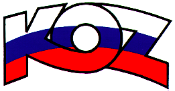 KONFEDERÁCIA ODBOROVÝCH ZVÄZOV SLOVENSKEJ REPUBLIKY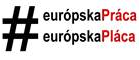 Materiál na rokovanie HSR SR 25.6.2018               bod 3 S T A N O V I S K Ok materiálu „Návrh stratégie hospodárskej politiky Slovenskej republiky do roku 2030“Popis materiáluSHP SR 2030 je strategickým dokumentom dlhodobého charakteru a jeho hlavným cieľom je zvýšiť konkurencieschopnosť hospodárstva SR s dôrazom na rast produktivity všetkých výrobných faktorov pomocou prioritných kľúčových oblastí, ktorými sú: rozvoj ľudských zdrojov, podpora výskumu a inovácií, environmentálne a energeticky efektívne hospodárstvo, podnikateľské prostredie a regionálny rozvoj s pôdohospodárstvom.Z dlhodobého hľadiska ide najmä o kontinuálny a rovnovážny makroekonomicky rast, so zabezpečením hospodárskej stability a konkurencieschopnosti. Stanovené dlhodobé priority a ciele budú orientované na podporu tvorby a kvalifikovanú štruktúru pracovných miest s dôrazom na odstraňovanie regionálnych rozdielov, vytvorenie optimálneho podnikateľského prostredia, aktívny prístup k zlepšovaniu dynamiky rozvoja výskum a inovácií a udržateľnosť rozvoja vo vzťahu k životnému prostrediu. Zabezpečenie hospodárskeho rastu je možné len jeho rozvojom a udržovaním konkurencieschopnosti v oblastiach, ktoré zásadným spôsobom určujú charakter hospodárstva SR. Predložený návrh stratégie hospodárskej politiky SR do roku 2030 identifikuje opatrenia v kľúčových oblastiach, ktorých realizácia povedie ku konkurencieschopnému a udržateľnému a zelenému hospodárskemu rastu s monitorovaním pokroku pri ich napĺňaní. Dokument pozostáva zo siedmich hlavných kapitol. Prvá kapitola sa venuje určeniu základného strategického cieľa hospodárskej politiky SR s určením vízie a oblastí, ktorých optimálne nastavenie povedie k hospodárskemu rastu. Druhá kapitola poskytuje analýzu vývoja hlavných globálnych trendov aj z pohľadu SR, ako aj analýzu súčasného makroekonomického stavu SR. Predmetná analýza sa opiera o ekonomickú výkonnosť, socioekonomické ukazovatele a makroekonomickú stabilitu SR. Analytická časť, v nadväzujúcej kapitole, popisuje potenciál regiónov SR z pohľadu ekonomickej výkonnosti a typológie regionálnej štruktúry. SWOT analýza v štvrtej kapitole definuje silné a slabé stránky hospodárstva SR, ako aj príležitosti a hrozby vplývajúce na jej budúci hospodársky rozvoj. Piata kapitola stanovuje východiská pre kľúčové oblasti hospodárskej politiky SR, ktoré sú rozpracované formou opatrení v šiestej kapitole. Nadväzujúca kapitola sa venuje monitorovaniu pokroku pri napĺňaní hospodárskej politiky a stanovuje rámec pre implementáciu opatrení formou akčných plánov.Opatrenia uvedené v dokumente budú realizované formou akčných plánov v trojročných cykloch. V polovici obdobia, na ktoré sa dokument vzťahuje, sa počíta s prehodnotením stratégie a jej prípadnou adresnou úpravou na základe aktuálnych potrieb.Stanovisko KOZ SRKOZ SR nemá k predloženému návrhu stratégie pripomienky.Závery a odporúčaniaKOZ SR odporúča návrh stratégie hospodárskej politiky SR do roku 2030 zobrať na vedomie.